SECTION 02.Scientific InformationThis section will be sent to the reviewers for double-blind review. Title of the Project (Same as Section 01):……………………………………………………………………………………………………….……………………………………………………………………………………………………….Total budget (Same as Section 01):……………………………………………………………………………………………………….……………………………………………………………………………………………………….Background, literature (and what is missing), and motivation:The present state of knowledge in the field of the proposed research, including references: Review the current literate in the field to provide the background to identify the research gap, and justify the scientific questions. The literature review must be specific and current. Cite relevant work in recent well-known journals, conferences and other publications.[Not exceeding 1000 words, excluding references]Define the question(s) that your research seeks to address:……………………………………………………………………………………………………….……………………………………………………………………………………………………….Define the specific objective(s) of the proposed research:……………………………………………………………………………………………………….………………………………………………………………………………………………………Significance of the proposed research:Can the proposed research be expected to break new ground in your field?
What innovative approaches does the proposal offer?
What is the likelihood this research being published and cited in the international scientific literature?What possible benefits could be derived from the findings of this research?[Not exceeding 300 words]……………………………………………………………………………………………………….……………………………………………………………………………………………………….Describe your experience and outputs in relation to the proposed research:……………………………………………………………………………………………………….……………………………………………………………………………………………………….Detailed description: Clearly indicate (a) Research design and data analysis and (b) Methodologies.……………………………………………………………………………………………………….……………………………………………………………………………………………………….Is there any work to be outsourced to commercial entities? Yes or No. If so, provide details.……………………………………………………………………………………………………….……………………………………………………………………………………………………….Action plan of the proposed research. Give a chronology of all projected operations with time estimation in months.……………………………………………………………………………………………………….……………………………………………………………………………………………………….State the expected outputs (deliverables) of the project. Demonstrate a link between the objectives in Section A.3 above and the outputs. Outputs should be verifiable and/or measurable: Make sure easily measurable ones such as the number of journal papers and the number of successful research degrees are indicated. List the peer-reviewed journals and conferences in which that you envisage publishing this proposed work. How many such papers will be generated? You are encouraged to aim for peer-reviewed Q1 or Q2 journals indexed in Scopus, SCIE, AHCI, SSCI and ESCI; or the top 20 peer-reviewed sources (journals & conferences) in sub-categories of Google Scholar Metrics.……………………………………………………………………………………………………….……………………………………………………………………………………………………….State the outcomes of the project. i.e., the impact of the research results will have on the wider scientific community and/or society. If possible, link each outcome to an implementing agency referred to in A.10 of Section 01.……………………………………………………………………………………………………….……………………………………………………………………………………………………….What institutions (whether public or private) will be able to meaningfully implement the findings of this research project?……………………………………………………………………………………………………….……………………………………………………………………………………………………….National relevance of the proposed research:……………………………………………………………………………………………………….……………………………………………………………………………………………………….Indicate the possible ways you could give publicity to the results of your research (apart from technical publications), taking into account the nature of the project and the people it would interest.……………………………………………………………………………………………………….……………………………………………………………………………………………………….Indicate equipment already available in the Department or university that will be employed for this research: A list of existing equipment in your department will signal to the SRC that the main purpose of your application is to perform the research rather than merely to acquire new equipment.……………………………………………………………………………………………………….……………………………………………………………………………………………………….Referee Evaluation FormEvaluationRate the originality of the proposal (see especially Sections A.1 to A.6):Rate the scientific merit of the proposal (see especially Sections A.1 to A.6):Rate the national relevance of the proposal (see especially Sections A.12 to A. 13):Rate the competence of the research team (see especially Sections A.6 to A. 11):Rate the chance of success of the project (see especially Sections A.9 to A.11):Rate the value for money of the project (See especially Sections A.10 to B)DecisionB.2.1. Indicate your recommendation regarding the project:1  – Recommend strongly	2 – Resubmit next year after improving application 	3  – DeclineB.2.2. Justification for the decision:……………………………………………………………………………………………………….……………………………………………………………………………………………………….B.2.3. Suggestions for improvement (if any):……………………………………………………………………………………………………….……………………………………………………………………………………………………….SENATE RESEARCH COMMITTEE CAPITAL INTENSIVE  (CAP) GRANTSSENATE RESEARCH COMMITTEE CAPITAL INTENSIVE  (CAP) GRANTS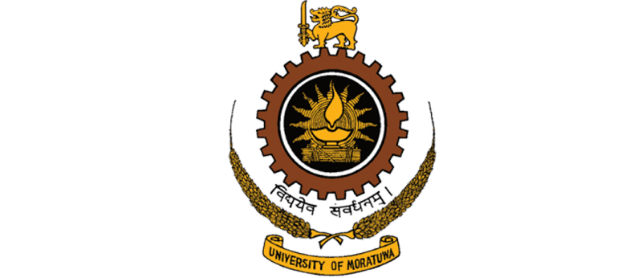 GRANT APPLICATIONYEAR 2022UNIVERSITY OF MORATUWAUNIVERSITY OF MORATUWA1 – Excellent	2 – Good3 – Fair4 – PoorComments:Comments:Comments:Comments:1 – Excellent	2 – Good3 – Fair4 – PoorComments:Comments:Comments:Comments:1 – Excellent	2 – Good3 – Fair4 – PoorComments:Comments:Comments:Comments:1 – Excellent	2 – Good3 – Fair4 – PoorComments:Comments:Comments:Comments:1 – Excellent	2 – Good3 – Fair4 – PoorComments:Comments:Comments:Comments:1 – Excellent	2 – Good3 – Fair4 – PoorComments:Comments:Comments:Comments: